Publicado en San Sebastián el 27/10/2017 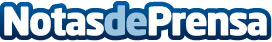 Tiendas Fersay desembarca en San SebastiánFersay es la única central franquiciadora del sector de recambios y accesorios para gama blanca y marrón y distribuye también a nivel internacional, en países como Francia, Italia y PortugalDatos de contacto:Pura de RojasALLEGRA COMUNICACION91 434 82 29Nota de prensa publicada en: https://www.notasdeprensa.es/tiendas-fersay-desembarca-en-san-sebastian Categorias: Franquicias País Vasco Consumo http://www.notasdeprensa.es